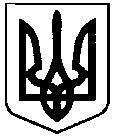 СВАТІВСЬКА МІСЬКА РАДАВИКОНАВЧИЙ КОМІТЕТРОЗПОРЯДЖЕННЯВід «06»  вересня 2018 р.                     м. Сватове                                              № 173«Про нагородження«Подякою міського голови»	  з нагоди святкування 358 річниці заснування міста Сватове, з метою відзначення особистого внеску окремих сватівчан  в розбудову соціально-економічного  розвитку міста, керуючись ст. 42 Закону України «Про місцеве самоврядування в Україні», Положенням «Про Почесну грамоту Сватівської міської ради, Грамоту виконавчого комітету Сватівської міської ради, Подяку Сватівського міського голови», Нагородити Подякою Сватівського міського голови та цінними подарунками: «За трудові досягнення,  особистий внесок у соціально-економічний розвиток   міста» Крилова Сергія Володимировича, машиніста екскаватора МКП «Сватівський водоканал»;Філінова Олександра Вікторовича, електрогазозварника МКП «Сватівський водоканал»;Золотарьова Володимира Миколайовича, машиніста насосних установок МКП «Сватівський водоканал»;Лисакова Віталія Олександровича, охоронця МП «Сватівський міський ринок»;Комишан Оксану Василівну, робітник КП «Сватове-благоустрій»;Федоренко Віталія Миколайовича,  робітник КП «Сватове-благоустрій»;Міщенко Юрія Леонідовича, водія КП «Сватове-благоустрій»;«За особистий внесок та досягнення у справі благоустрою міста» Скрипник  Юрія Володимировича, фізична особа підприємець;Бобровник Тамару Дмитрівну, фізична особа підприємець;Геворгян Артура Едісоновича, фізична особа підприємець;«За активну життєву  та громадянську позицію» Кривошия Андрія Вікторовича, Портненко Павла Анатолійовича,Маринову Лесю Костянтинівну,Вінтоняка Дмитра Михайловича, Пономарьову Світлану Іванівну,Куліша Євгена Івановича,Бившенву Галину КирилівнуСєліна Ігоря Івановича,Шевцову Тамару МихайлівнуВарибрус Наталію МиколаївнуГонецьку Тетяну Аркадіївну             «За особистий внесок  у здійсненні заходів по забезпеченню захисту державних інтересів»Матвієвського Миколу Федоровича Шпак Володимира ІвановичаБатракова Юрія ВалерійовичаНагородження здійснити під час проведення урочистого заходу з нагоди святкування Дня міста 08 вересня 2018 року. Контроль за виконанням даного розпорядження покласти на першого заступника міського голови Л. В. Жаданову. Сватівський міський голова 			        		Є. В. Рибалко